.introduction : 16 comptes,WEAVE TO THE RIGHT, SIDE ROCK, STOMP, HOLDRestart ici au 10ème mur à 3 heures.SIDE ROCK, CROSS, HOLD, STEP TO THE RIGHT, TOGETHER, STEP BEHIND, HOLDVYNE WITH 1/4 TURN LEFT, HOLD, STEP FORWARD, PIVOT 1/2 TURN LEFT, STEP FORWARD, HOLDSTEP FORWARD, TOUCH BEHIND, STEP BEHIND, HOLD, COASTER STEP, SCUFFTAG : 12 COMPTES, à la fin du mur 4 et 8, à midiDIAGONAL TOUCH FORWARD RIGHT, DIAGONAL TOUCH BEHIND LEFT, DIAGONAL TOUCH BEHIND RIGHT, DIAGONAL TOUCH FORWARD LEFTJAZZ BOX CROSS :contact : daillyveronique@yahoo.frTexan (fr)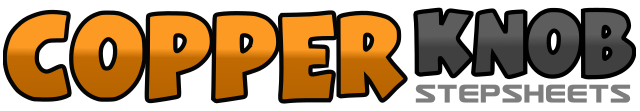 .......Compte:32Mur:4Niveau:Novice.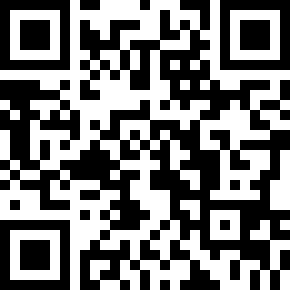 Chorégraphe:Véronique DAILLY (FR) - Septembre 2020Véronique DAILLY (FR) - Septembre 2020Véronique DAILLY (FR) - Septembre 2020Véronique DAILLY (FR) - Septembre 2020Véronique DAILLY (FR) - Septembre 2020.Musique:Texan - Bradley BanningTexan - Bradley BanningTexan - Bradley BanningTexan - Bradley BanningTexan - Bradley Banning........1-2-3-4PD à droite, croiser PG derrière, PD à droite, croiser PG devant5-6-7-8rock step latéral côté D, revenir appui PG coté G, stomp PD à côté du PG, pause1-2-3-4rock step latéral G côté G, revenir appui PD côté D, croiser PG devant PD pause5-6-7-8PD à droite, assemble PG à côté du PD, recule PD derrière, pause1-2-3-4PG à gauche, croiser PD derrière PG, PG à gauche avec 1/4 de tour à gauche, pause5-6-7-8PD devant, pivot 1/2 tour à gauche, PD devant, pause1-2-3-4PG devant, toucher PD derrière PG, poser PD derrière, pause5-6-7-8-recule PG assemble PD à côté PG avance PG, scuff PD1-2-3-4diagonale PD devant à droite, toucher PG derrière PD, diagonale PG derrière à gauche, toucher PD à côté du PG5-6-7-8diagonale PD derrière à droite, toucher PG devant PD, diagonale PG devant à gauche, toucher PD à côté du PG1-2-3-4croiser PD devant PG, reculte PG, assemble PD à côté du PG, croiser PG devant PD